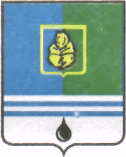 РАСПОРЯЖЕНИЕАДМИНИСТРАЦИИ ГОРОДА КОГАЛЫМАХанты-Мансийского автономного округа - ЮгрыОб утверждении план-графика проведения аукционов по продаже и (или) предоставлению в аренду земельных участков, предназначенных для реализацииинвестиционных проектовна 2017 год в городе Когалыме В соответствии с Федеральным законом от 06.10.2003 №131-ФЗ                    «Об общих принципах организации местного самоуправления в Российской Федерации», распоряжением Правительства Ханты-Мансийского автономного округа – Югры от 12.12.2014 №671-рп «О плане мероприятий («дорожной карте») по обеспечению благоприятного инвестиционного климата в               Ханты – Мансийском автономном округе – Югре», постановлением Администрации города Когалыма от 27.03.2015 №835 «О плане мероприятий («дорожной карте») по обеспечению благоприятного инвестиционного климата в городе Когалыме»:1. Утвердить план-график проведения аукционов по продаже и (или) предоставлению в аренду земельных участков, предназначенных для реализации инвестиционных проектов на 2017 год в городе Когалыме, согласно приложению к настоящему распоряжению.2. Признать утратившим силу:2.1. распоряжение Администрации города Когалыма от 02.03.2016 №32-р «Об утверждении план-графика проведения аукционов по продаже и (или) предоставлению в аренду земельных участков, предназначенных для реализации инвестиционных проектов на 2016-2017 годы в городе Когалыме».3. Опубликовать настоящее распоряжение и приложение к нему в газете «Когалымский вестник» и разместить на официальном сайте Администрации города Когалыма в информационно-телекоммуникационной сети «Интернет» (www.admkogalym.ru).4. Контроль за выполнением распоряжения возложить на председателя комитета по управлению муниципальным имуществом Администрации города Когалыма А.В.Ковальчука.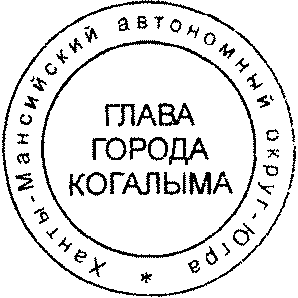 Глава города Когалыма                                                         Н.Н.ПальчиковПриложениек распоряжению Администрациигорода Когалымаот 20.01.2017 №08План-график проведения аукционов по продаже и (или) предоставлению в аренду земельных участков, предназначенных для реализации инвестиционных проектов на 2017 год в городе КогалымеОт  «20»января2017г. № 08-р№п/пСведения о земельном участке, планируемом к предоставлению на аукционе из земель, находящихся в муниципальной собственности, а также государственная собственность, на который не разграничена и распоряжение которым в соответствии с законодательством Российской Федерации осуществляется органами местного самоуправленияСведения о земельном участке, планируемом к предоставлению на аукционе из земель, находящихся в муниципальной собственности, а также государственная собственность, на который не разграничена и распоряжение которым в соответствии с законодательством Российской Федерации осуществляется органами местного самоуправленияСведения о земельном участке, планируемом к предоставлению на аукционе из земель, находящихся в муниципальной собственности, а также государственная собственность, на который не разграничена и распоряжение которым в соответствии с законодательством Российской Федерации осуществляется органами местного самоуправленияФормирование земельного участка и подготовка к проведению аукционаФормирование земельного участка и подготовка к проведению аукционаФормирование земельного участка и подготовка к проведению аукционаПринятие решения о проведении аукциона (дата, месяц)Проведение аукционаПроведение аукционаПримечание (информация об обеспеченности земельного участка инженерной инфраструктурой)№п/пАдрес, кадастровый номерПлощадь 
(га)Категория, вид разрешенного использованияКадастровые работы 
(дата, месяц)Изменение категории, определение вида разрешенного использования 
(дата, месяц)Проведение оценки рыночной стоимости 
(дата, месяц)Принятие решения о проведении аукциона (дата, месяц)Аукцион по продаже земельного участка (дата, месяц)Аукцион на право заключения договора аренды земельного участка, в том числе для комплексного освоения в целях жилищного строительства (дата, месяц)Примечание (информация об обеспеченности земельного участка инженерной инфраструктурой)1г.Когалым, ул.Бакинская86:17:0011701:8590,0966Земли населенных пунктов, для размещения нестационарного автомоечного комплекса86:17:0011701:859Нет необходимости++-Январь 2017частично2г.Когалым, ул.Ноябрьская,86:17:0010406:730,6Земли населенных пунктов, под строительство автомобильной стоянки для специализированной техники86:17:0010406:73Март 2017+Апрель 2017-Июнь 2017частично3г.Когалым, Повховское шоссе, 86:17:0010603:60,6Земли населенных пунктов, под строительство сервисного центра технического обслуживания автомобилей86:17:0010603:6Нет необходимостиФевраль 2017Март 2017-Май 2017частично4г.Когалым, ул.Центральная, 86:17:0010611:50,7246Земли населенных пунктов, под строительство производственных объектов86:17:0010611:5Нет необходимостиФевраль 2017Март 2017-Май 2017частично5г.Когалым, ул.Промысловая,86:17:0010207:7360,9250Земли населенных пунктов, под строительство многоуровневого гаража86:17:0010207:736нет необходимостиМай 2017август 2017-Октябрь 2017частично6г.Когалым, ул.Вильнюсская,86:17:0010301:6760,1112Земли населенных пунктов, под строительство банно-прачечного комплекса86:17:0010301:676нет необходимостиМай 2017Август 2017-Октябрь 2017частично7г.Когалым, ул. Южная, 86:17:0011506:322,882Земли населенных пунктов, под строительство объекта торговли86:17:0011506:32нет необходимостиАвгуст 2017Ноябрь 2017-Декабрь 2017частично8г.Когалым, ул.Геофизиков, 86:17:0010401:161,237Земли населенных пунктов, под строительство производственных объектов86:17:0010401:16Проведение аукциона в случае поступления заявления заинтересованного в предоставлении земельного участка лицаПроведение аукциона в случае поступления заявления заинтересованного в предоставлении земельного участка лицаПроведение аукциона в случае поступления заявления заинтересованного в предоставлении земельного участка лицаПроведение аукциона в случае поступления заявления заинтересованного в предоставлении земельного участка лицаПроведение аукциона в случае поступления заявления заинтересованного в предоставлении земельного участка лицачастично9г.Когалым, ул.Геофизиков, 86:17:0010402:582,3576Земли населенных пунктов, под строительство производственных объектов86:17:0010402:58Проведение аукциона в случае поступления заявления заинтересованного в предоставлении земельного участка лицаПроведение аукциона в случае поступления заявления заинтересованного в предоставлении земельного участка лицаПроведение аукциона в случае поступления заявления заинтересованного в предоставлении земельного участка лицаПроведение аукциона в случае поступления заявления заинтересованного в предоставлении земельного участка лицаПроведение аукциона в случае поступления заявления заинтересованного в предоставлении земельного участка лицачастично10г.Когалым, ул.Геофизиков, 86:17:0010402:540,3406Земли населенных пунктов, под строительство производственных объектов86:17:0010402:54Проведение аукциона в случае поступления заявления заинтересованного в предоставлении земельного участка лицаПроведение аукциона в случае поступления заявления заинтересованного в предоставлении земельного участка лицаПроведение аукциона в случае поступления заявления заинтересованного в предоставлении земельного участка лицаПроведение аукциона в случае поступления заявления заинтересованного в предоставлении земельного участка лицаПроведение аукциона в случае поступления заявления заинтересованного в предоставлении земельного участка лицачастично11г.Когалым, ул.Центральная, 86:17:0010611:160,536Земли населенных пунктов, под строительство производственных объектов86:17:0010611:16Проведение аукциона в случае поступления заявления заинтересованного в предоставлении земельного участка лицаПроведение аукциона в случае поступления заявления заинтересованного в предоставлении земельного участка лицаПроведение аукциона в случае поступления заявления заинтересованного в предоставлении земельного участка лицаПроведение аукциона в случае поступления заявления заинтересованного в предоставлении земельного участка лицаПроведение аукциона в случае поступления заявления заинтересованного в предоставлении земельного участка лицачастично12г.Когалым, ул.Центральная,86:17:0010614:130,3489Земли населенных пунктов, под строительство производственных объектов86:17:0010614:13Проведение аукциона в случае поступления заявления заинтересованного в предоставлении земельного участка лицаПроведение аукциона в случае поступления заявления заинтересованного в предоставлении земельного участка лицаПроведение аукциона в случае поступления заявления заинтересованного в предоставлении земельного участка лицаПроведение аукциона в случае поступления заявления заинтересованного в предоставлении земельного участка лицаПроведение аукциона в случае поступления заявления заинтересованного в предоставлении земельного участка лицачастично13г.Когалым, ул.Центральная,86:17:0010614:80,3904Земли населенных пунктов, под строительство производственных объектов86:17:0010614:8Проведение аукциона в случае поступления заявления заинтересованного в предоставлении земельного участка лицаПроведение аукциона в случае поступления заявления заинтересованного в предоставлении земельного участка лицаПроведение аукциона в случае поступления заявления заинтересованного в предоставлении земельного участка лицаПроведение аукциона в случае поступления заявления заинтересованного в предоставлении земельного участка лицаПроведение аукциона в случае поступления заявления заинтересованного в предоставлении земельного участка лицачастично14г.Когалым, ул.Центральная,86:17:0010614:482,4424Земли населенных пунктов, под строительство производственных объектов86:17:0010614:48Проведение аукциона в случае поступления заявления заинтересованного в предоставлении земельного участка лицаПроведение аукциона в случае поступления заявления заинтересованного в предоставлении земельного участка лицаПроведение аукциона в случае поступления заявления заинтересованного в предоставлении земельного участка лицаПроведение аукциона в случае поступления заявления заинтересованного в предоставлении земельного участка лицаПроведение аукциона в случае поступления заявления заинтересованного в предоставлении земельного участка лицачастично